ГЕНЕРАЛЬНЫЙ ПЛАНУльяновского городского поселенияТосненского района Ленинградской области(новая редакция)ПОЛОЖЕНИЕо территориальном планировании1. Сведения о видах, назначении и наименованиях планируемых для размещения объектов местного значения городского поселения, их основные характеристики, их местоположение, а также характеристики зон с особыми условиями использования территорий в случае, если установление таких зон требуется в связи с размещением данных объектов1.1. Сведения о планируемых объектах местного значения Ульяновского городского поселения в области тепло-, газо- и водоснабжения населения и водоотведения1.2. Сведения о планируемых автомобильных дорогах местного значения Ульяновского городского поселения1.3. Характеристика зон с особыми условиями использования территорий в случае, если установление таких зон требуется в связи с размещением объектов местного значенияОхранные зоны газораспределительных сетейСогласно Правилам охраны газораспределительных сетей, утвержденным постановлением Правительства Российской Федерации от 20 ноября 2000 года № 878, для газораспределительных сетей устанавливаются следующие охранные зоны:вдоль трасс наружных газопроводов – в виде территории, ограниченной условными линиями, проходящими                       на расстоянии 2 метров с каждой стороны газопровода;вдоль трасс подземных газопроводов из полиэтиленовых труб при использовании медного провода                                  для обозначения трассы газопровода – в виде территории, ограниченной условными линиями, проходящими                                на расстоянии 3 метров от газопровода со стороны провода и 2 метров – с противоположной стороны;вокруг отдельно стоящих газорегуляторных пунктов – в виде территории, ограниченной замкнутой линией, проведенной на расстоянии 10 метров от границ этих объектов. Для газорегуляторных пунктов, пристроенных                                    к зданиям, охранная зона не регламентируется;вдоль трасс межпоселковых газопроводов, проходящих по лесам и древесно-кустарниковой растительности, –                     в виде просек шириной 6 метров, по 3 метра с каждой стороны газопровода. Для надземных участков газопроводов расстояние от деревьев до трубопровода должно быть не менее высоты деревьев в течение всего срока эксплуатации газопровода.Режим использования территории в границах охранных зон газораспределительных сетей – в соответствии                            с Правилами охраны газораспределительных сетей.Санитарно-защитные зоныВ соответствии с постановлением Правительства Российской Федерации от 3 марта 2018 года
№ 222 санитарно-защитные зоны устанавливаются в отношении действующих, планируемых
к строительству, реконструируемых объектов капитального строительства, являющихся источниками химического, физического, биологического воздействия на среду обитания человека (далее – объекты), в случае формирования                         за контурами объектов химического, физического и (или) биологического воздействия, превышающего санитарно-эпидемиологические требования.Режим использования территории в границах санитарно-защитных зон – в соответствии с Правилами установления санитарно-защитных зон и использования земельных участков, расположенных в границах санитарно-защитных зон, утвержденными постановлением Правительства Российской Федерации от 3 марта 2018 года № 222.1.4. Сведения о планируемых объектах местного значения Ульяновского городского поселения в области физической культуры и массового спорта, молодежной политики, массового отдыха населенияПримечание: характеристики планируемых объектов уточняются на следующих стадиях проектирования.2. Параметры функциональных зон, сведения о планируемых для размещения в них объектах федерального значения, объектах регионального значения, объектах местного значенияПримечания:1. Площадь производственной зоны определена с учетом размещения пожарного депо.2. Освоение территории в границах зон затопления, подтопления от реки Саблинка (реестровые номера 47:26-6.611                                 и 47:26-6.610) осуществляется при осуществлении мероприятий по инженерной защите территории.Работы по определению и реализации мероприятий по защите земельных участков и объектов недвижимости 
от затопления осуществляются собственниками земельных участков. Предусматривается искусственное повышение рельефа территории до незатопляемых планировочных отметок. Для защиты территории от подтопления предусматривается вертикальная планировка территории с организацией поверхностного стока, устройство дренажных систем.Размещение объектов определяется документацией по планировке территории.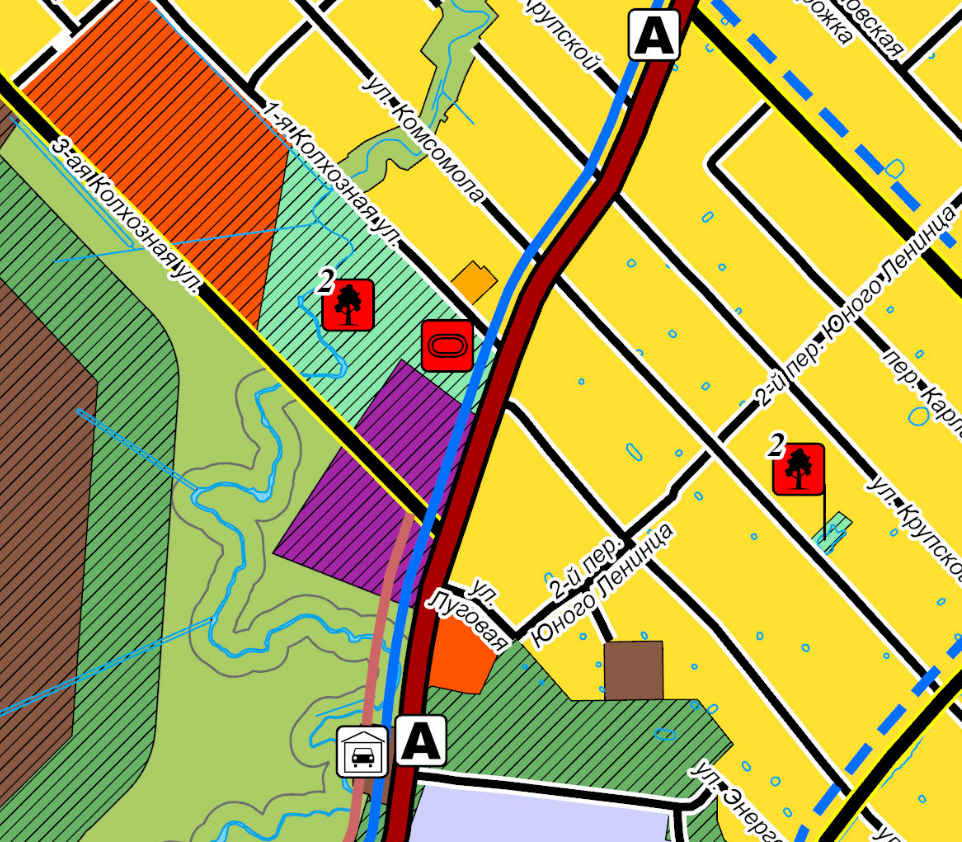 Территория, на которой предусмотрена инженерная защита
за счет искусственного повышения поверхности застраиваемых территорий.Приложение кпостановлению ПравительстваЛенинградской области от _____ № ____№п/пНаименование                                          и основные характеристики объектовНазначениеМестоположениеХарактеристики зон
с особыми условиями использования территорийОбъекты теплоснабжения местного значенияОбъекты теплоснабжения местного значенияОбъекты теплоснабжения местного значенияОбъекты теплоснабжения местного значенияКотельная газовая,общая тепловая мощность 830 кВтОбеспечение населения централизованным теплоснабжениемПроизводственная зона(улица 2-я Футбольная)Санитарно-защитная зона – 100 мКотельная газовая,общая тепловая мощность8140 кВтОбеспечение населения централизованным теплоснабжениемЗона застройки среднеэтажными жилыми домами(улица Калинина)Санитарно-защитная зона – 100 мКотельная газовая,общая тепловая мощность1150 кВтОбеспечение населения централизованным теплоснабжениемПроизводственная зона(Советский проспект)Санитарно-защитная зона – 100 мТепловые сети (реконструкция),11 кмПовышение качества обслуживания населения в области теплоснабжения, повышение уровня теплоэффективности, теплосбереженияг.п. УльяновкаУстановление зон с особыми условиями использования территорий не требуетсяТепловые сети,2,4 кмТеплоснабжение новой жилой застройкиТерритория комплексного освоения в целях строительства стандартного жильяУстановление зон                                 с особыми условиями использования территорий не требуетсяОбъекты газоснабжения местного значенияОбъекты газоснабжения местного значенияОбъекты газоснабжения местного значенияОбъекты газоснабжения местного значенияГазопровод распределительный(общая протяженность 700 м)Обеспечение природным газом индивидуальной жилой застройкиУлица Колхозная,                     улица Луговая, Луговой переулок, Ульяновское шоссеОхранная зона трубопроводов (газопроводов)Газопровод распределительный
(общая протяженность 7278,29 м)Обеспечение природным газом индивидуальной жилой застройкиУлицы:Малое Гертово, Чернышевского, Песочная,Аксакова, Набережная реки Тосна, Лескова,Салтыкова-Щедрина, Тургенева, Державина,Тосненская, Достоевского, Железнодорожная, Некрасова, Пушкинская, Михайловский переулокОхранная зона трубопроводов (газопроводов)Газопровод распределительный,протяженность 3,7 кмОбеспечение природным газом индивидуальной жилой застройкиг.п. УльяновкаОхранная зона трубопроводов (газопроводов)Газопровод распределительный,протяженность 2,7 кмОбеспечение природным газом многоквартирной жилой застройкиТерритория комплексного освоения в целях строительства стандартного жильяОхранная зонатрубопроводов (газопроводов)Объекты водоснабжения местного значенияОбъекты водоснабжения местного значенияОбъекты водоснабжения местного значенияОбъекты водоснабжения местного значенияВодопроводная насосная станция 3-го подъема (площадь застройки 620,9 м², общая площадь здания 564 м²)Обеспечение населения централизованными услугами водоснабженияПроизводственная зона(проспект Володарского, земельный участок 47:26:0301009:272)Установление зон с особыми условиями использования территорий не требуетсяРезервуар чистой воды,объем 2500 м3Повышение надежности системы водоснабженияПроизводственная зона(проспект Володарского, земельный участок 47:26:0301009:272)Установление зон с особыми условиями использования территорий не требуетсяРезервуар чистой воды,объем 2500 м3Повышение надежности системы водоснабженияПроизводственная зона(проспект Володарского, земельный участок 47:26:0301009:272)Установление зон с особыми условиями использования территорий не требуетсяВодовод от магистрального водовода "Невский водопровод"                                            до водопроводной насосной станции 3-го подъема (расчетный расход 208,5 м3, диаметр 355 мм)Обеспечение населения централизованными услугами водоснабженияСеверо-восточная часть г.п. УльяновкаУстановление зон с особыми условиями использования территорий не требуетсяВодопровод(реконструкция), протяженность 3,5 км, диаметр 300 ммПовышение надежности системы водоснабженияПроспект СоветскийУстановление зон с особыми условиями использования территорий не требуетсяВодопровод,протяженность 6,6 кмОбеспечение населения централизованными услугами водоснабженияВ границах г.п. УльяновкаУстановление зон с особыми условиями использования территорий не требуетсяРезервуар чистой воды,объем 500 м3Повышение надежности системы водоснабженияЗона многофункциональной общественно-деловой застройки(улица Чкалова)Установление зон с особыми условиями использования территорий не требуетсяРезервуар чистой воды,объем 500 м3Повышение надежности системы водоснабженияЗона озелененных территорий общего пользования(переулок Георгиевский)Установление зон с особыми условиями использования территорий не требуетсяРезервуар чистой воды,объем 500 м3Повышение надежности системы водоснабженияЗона объектов физической культуры и спорта(улица 4-я Футбольная)Установление зон с особыми условиями использования территорий не требуетсяВодовод от магистрального водовода "Невский водопровод",протяженность 3,4 кмОбеспечение населения централизованными услугами водоснабженияЮжная часть г.п. УльяновкаУстановление зон с особыми условиями использования территорий не требуетсяВодопровод,протяженность 56,8 кмОбеспечение населения централизованными услугами водоснабженияг.п. УльяновкаУстановление зон с особыми условиями использования территорий не требуетсяОбъекты в области водоотведения местного значенияОбъекты в области водоотведения местного значенияОбъекты в области водоотведения местного значенияОбъекты в области водоотведения местного значенияСети хозяйственно-бытовой канализации,протяженность 2,5 км, диаметр 300 ммПовышение надежности системы водоотведенияОт КНС-6 в г.п. Ульяновка до камеры гашения                              в городе НикольскоеУстановление зон с особыми условиями использования территорий не требуетсяКНС-6 (реконструкция)(расчетное водоотведение 146,06 м3/сут)Повышение надежности системы водоотведенияПроизводственная зона(проспект Володарского)Санитарно-защитная зона – 15 мСети хозяйственно-бытовой канализации,протяженность 3,5 км, диаметр 350 ммОбеспечение населения централизованными услугами водоотведенияВдоль Советского проспекта от Привокзальной площади до улицы 13-яУстановление зон с особыми условиями использования территорий не требуетсяСети хозяйственно-бытовой канализации (реконструкция), 350 м, диаметр 250 ммПовышение надежности системы водоотведенияСоветский проспект, 177, к. 1, 2, 3Установление зон с особыми условиями использования территорий не требуетсяСети хозяйственно-бытовой канализации (реконструкция),5,3 км, диаметр 250 ммПовышение надежности функционирования системы водоотведенияСуществующая застройка           в границах г.п. УльяновкаУстановление зон с особыми условиями использования территорий не требуетсяКанализационная насосная станция,производительность 300 м³/сутОбеспечение населения централизованными услугами водоотведенияЗона природного ландшафта(на автомобильной дороге Ульяновка – Отрадное к западу от реки Саблинка)Санитарно-защитная зона –15 мКанализационная насосная станция,производительность 300 м³/сутОбеспечение населения централизованными услугами водоотведенияПроизводственная зона (IV-V класса опасности)(к северо-востоку от линии железной дороги, улица Свободная)Санитарно-защитная зона –15 мКанализационная насосная станция, производительность 300 м³/сутОбеспечение населения централизованными услугами водоотведенияЗона застройки индивидуальными жилыми домами (к северо-востоку от линии железной дороги: улица Потапенко)Санитарно-защитная зона –15 мКанализационная насосная станция,производительность 300 м³/сутОбеспечение населения централизованными услугами водоотведенияЗона застройки индивидуальными жилыми домами(к северо-востоку                             от железной дороги,                           1-й Московский проезд)Санитарно-защитная зона –15 мКанализационная насосная станция,производительность 300 м³/сутОбеспечение населения централизованными услугами водоотведенияЗона застройки индивидуальными жилыми домами(к юго-западу от железной дороги: на улице Елизарова)Санитарно-защитная зона –15 мКанализационная насосная станция,производительность 300 м³/сутОбеспечение населения централизованными услугами водоотведенияЗона застройки индивидуальными жилыми домами (к юго-западу от железной дороги: 2-й Московский проезд)Санитарно-защитная зона –15 мСети хозяйственно-бытовой канализацииОбеспечение населения централизованными услугами водоотведенияВ границах г.п. УльяновкаУстановление зон с особыми условиями использования территорий не требуется№п/пНаименование и основные характеристики объектовНазначениеМестоположениеХарактеристики зон
с особыми условиями использования территорийАвтомобильные дороги местного значения поселенияАвтомобильные дороги местного значения поселенияАвтомобильные дороги местного значения поселенияАвтомобильные дороги местного значения поселенияСоветский проспект(реконструкция                                      по параметрам магистральной транспортно-пешеходной улицы районного значения с устройством полосы для велосипедного движения),                       протяженность 2283 мОбеспечение качественных                  и безопасных транспортных и пешеходных связей                           в существующей жилой застройкеСоветский проспект                          от железнодорожной станции Саблино, включая Привокзальную площадь, до створа 4-й улицыУстановление зон                             с особыми условиями использования территорий не требуетсяУлица 4-я(реконструкция                                    по параметрам магистральной транспортно-пешеходной улицы районного значения), протяженность 393 мОбеспечение качественных       и безопасных транспортных связей в существующей жилой застройкеУлица 4-я от Советского проспекта до границ территории комплексного освоенияУстановление зон с особыми условиями использования территорий не требуетсяУлица 4-я(реконструкция                                     по параметрам магистральной транспортно-пешеходной улицы районного значения), протяженность 770 мОбеспечение качественных           и безопасных транспортных связей в существующей жилой застройкеУлица 4-я от проспекта Володарского до улицы ПесочнаяУстановление зон с особыми условиями использования территорий не требуетсяУлица 4-я(строительство по параметрам магистральной транспортно-пешеходной улицы районного значения), протяженность 571 мОбеспечение качественных     и безопасных транспортных связей в планируемой жилой застройкеПродолжение 4-й улицы в границах территории комплексного освоенияУстановление зон с особыми условиями использования территорий не требуетсяУлица Пионерская (реконструкция                                      по параметрам магистральной транспортно-пешеходной улицы районного значения), протяженность 576 м Обеспечение качественных       и безопасных транспортных связей в существующей жилой застройкеОт проспекта Советский до улицы ЖелезнодорожнаяУстановление зон с особыми условиями использования территорий не требуетсяУлица Калинина (реконструкция                                     по параметрам улицы местного значения),протяженность 1833 мОбеспечение качественных                     и безопасных транспортных связей в существующей жилой застройкеОт улицы Калинина до новой улицы – бульвараУстановление зон с особыми условиями использования территорий не требуетсяПродолжение улицы Калинина,протяженность 1484 мОбеспечение качественных   и безопасных транспортных связей в планируемой жилой застройкеОт улицы Калинина до створа с 9-й улицейУстановление зон с особыми условиями использования территорий не требуетсяУлица Лейкина (строитель-ство по параметрам магист-ральной транспортно-пеше-ходной улицы районного значения), протяженность 375 мОбеспечение качественных                   и безопасных транспортных связей в планируемой жилой и общественно-деловой застройкеПродолжение улицы Лейкина до проспекта ВолодарскогоУстановление зон с особыми условиями использования территорий не требуетсяУлица – бульвар (строительство по параметрам улицы местного значения с устройством бульвара),протяженность 1493 мОбеспечение качественных   и безопасных транспортных и пешеходных связей 
в планируемой жилой                           и общественно-деловой застройкеПараллельно улице Олега КошевогоУстановление зон с особыми условиями использования территорий не требуетсяУлица (строительство                             по параметрам улицы местного значения), протяженность 916 мОбеспечение качественных             и безопасных транспортных и пешеходных связей                           в планируемой жилой                             и общественно-деловой застройкеОт улицы – бульвара до улицы ЧернышевскогоУстановление зон с особыми условиями использования территорий не требуетсяУлица Песочная (реконструкция по параметрам магистральной транспортно-пешеходной улицы районного значения), протяженность 507 мОбеспечение качественных    и безопасных транспортных связей в существующей жилой застройкеУчасток улицы Песочной до улицы СамойловскаяУстановление зон                              с особыми условиями использования территорий не требуетсяУлица Льва Толстого (реконструкция по параметрам улицы местного значения),протяженность 1108 мОбеспечение качественных   и безопасных транспортных связей в существующей жилой застройкеУлица Льва ТолстогоУстановление зон с особыми условиями использования территорий не требуетсяУлица Железнодорожная (реконструкция по параметрам магистральной транспортно-пешеходной улицы районного значения), протяженность 993 мОбеспечение качественных    и безопасных транспортных связей в существующей жилой застройкеУлица ЖелезнодорожнаяУстановление зон с особыми условиями использования территорий не требуетсяУлица 1-я Футбольная (строительство по параметрам магистральной транспортно-пешеходной улицы районного значения), протяженность 328 мОбеспечение качественных               и безопасных транспортных связей в существующей жилой застройкеПродолжение                            улицы 1-й Футбольной вдоль железной дорогиУстановление зон с особыми условиями использования территорий не требуетсяУлица 1-я Футбольная (реконструкция по параметрам магистральной транспортно-пешеходной улицы районного значения), протяженность 353 мОбеспечение качественных           и безопасных транспортных связей в существующей жилой застройкеУчасток от улицы                              4-я ФутбольнаяУстановление зон с особыми условиями использования территорий не требуетсяУлица Северная (реконструкция по параметрам магистральной транспортно-пешеходной улицы районного значения), протяженность 1379 мОбеспечение качественных   и безопасных транспортных связей в существующей жилой застройкеОт улицы ЩербаковаУстановление зон с особыми условиями использования территорий не требуетсяУлица Северная (строительство по параметрам магистральной транспортно-пешеходной улицы районного значения), протяженность 634 мОбеспечение качественных                   и безопасных транспортных связей в существующей жилой застройкеОт существующего участка улицы Северная до Московского шоссеУстановление зон с особыми условиями использования территорий не требуетсяУлица Карла Маркса (реконструкция по параметрам магистральной транспортно-пешеходной улицы районного значения), протяженность 2066 мОбеспечение качественных                    и безопасных транспортных связей в существующей жилой застройкеУлица Карла МарксаУстановление зон с особыми условиями использования территорий не требуетсяУлица 3 Июля (реконструкция по параметрам магистральной транспортно-пешеходной улицы районного значения), протяженность 603 мОбеспечение качественных                      и безопасных транспортных связей в существующей жилой застройкеОт улицы Карла Маркса до улицы 3-я КолхознаяУстановление зон с особыми условиями использования территорий не требуетсяУлица 1-я Колхозная (реконструкция 
по параметрам магистральной транспортно-пешеходной улицы районного значения), протяженность 1449 мОбеспечение качественных    и безопасных транспортных связей в существующей жилой застройкеУлица 1-я КолхознаяУстановление зон с особыми условиями использования территорий не требуетсяУлица Набережная (реконструкция 
по параметрам магистральной транспортно-пешеходной улицы районного значения), протяженность 650 мОбеспечение качественных              и безопасных транспортных связей в существующей жилой застройкеОт улицы Карла Маркса 
до улицы 1-я ФутбольнаяУстановление зон с особыми условиями использования территорий не требуетсяУлица Кирпичная (реконструкция 
по параметрам магистральной транспортно-пешеходной улицы районного значения), протяженность 1071 мОбеспечение качественных                    и безопасных транспортных связей в существующей жилой застройкеУлица КирпичнаяУстановление зон с особыми условиями использования территорий не требуетсяУлица Колпинская (реконструкция 
по параметрам магистральной транспортно-пешеходной улицы районного значения), протяженность 275 мОбеспечение качественных             и безопасных транспортных связей в существующей жилой застройкеУлица КолпинскаяУстановление зон с особыми условиями использования территорий не требуетсяУлица Малая Речная (реконструкция 
по параметрам магистральной транспортно-пешеходной улицы районного значения), протяженность 403 мОбеспечение качественных                   и безопасных транспортных связей в существующей жилой застройкеУчасток от проспекта Володарского до улицы Большая РечнаяУстановление зон с особыми условиями использования территорий не требуетсяУлица Большая Речная (реконструкция 
по параметрам магистральной транспортно-пешеходной улицы районного значения), протяженность 1983 мОбеспечение качественных                      и безопасных транспортных связей в существующей жилой застройкеУлица Большая РечнаяУстановление зон с особыми условиями использования территорий не требуется5-й Речной проспект (реконструкция 
по параметрам магистральной транспортно-пешеходной улицы районного значения), протяженность 672 мОбеспечение качественных                       и безопасных транспортных связей в существующей жилой застройке5-й Речной проспектУстановление зон с особыми условиями использования территорий не требуетсяУлица Самойловская (реконструкция 
по параметрам магистральной транспортно-пешеходной улицы районного значения), протяженность 1138 мОбеспечение качественных          и безопасных транспортных связей в существующей жилой застройкеУчасток от улицы Малая Речная до улицы ПесочнаяУстановление зон с особыми условиями использования территорий не требуетсяУлица Чехова (реконструкция по параметрам магистральной транспортно-пешеходной улицы районного значения), протяженность 561 мОбеспечение качественных                    и безопасных транспортных связей в существующей жилой застройкеУчасток от проспекта Володарского до улицы ПесочнаяУстановление зон с особыми условиями использования территорий не требуетсяУлица Тосненская (реконст-рукция по параметрам улицы местного значения),протяженность 608 мОбеспечение качественных                     и безопасных транспортных связей в существующей жилой застройкеУчасток от улицы ПесочнаяУстановление зон с особыми условиями использования территорий не требуетсяНаб. реки Тосна (реконструкция 
по параметрам улицы местного значения),протяженность 600 мОбеспечение качественных    и безопасных транспортных и пешеходных связей 
в существующей жилой застройкеУчасток от улицы Чернышевского до улицы ДостоевскогоУстановление зон 
с особыми условиями использования территорий не требуетсяУлица Гоголя (реконструкция по параметрам улицы местного значения),протяженность 584 мОбеспечение качественных                и безопасных транспортных и пешеходных связей 
в существующей жилой застройкеУчасток от улицы ПесочнаяУстановление зон 
с особыми условиями использования территорий не требуетсяУлица Чернышевского (реконструкция 
по параметрам улицы местного значения),протяженность 247 мОбеспечение качественных                   и безопасных транспортных и пешеходных связей 
в существующей жилой застройкеУчасток улицы вдоль границ памятника природы "Саблинский" от новой улицы до улицы ПотапенкоУстановление зон 
с особыми условиями использования территорий не требуетсяУлица 11-я (реконструкция 
по параметрам улицы местного значения), протяженность 256 мОбеспечение качественных                и безопасных транспортных и пешеходных связей 
в существующей жилой застройкеУчасток улицы 
от проспекта Советский 
до улицы Олега КошевогоУстановление зон 
с особыми условиями использования территорий не требуетсяУлица 10-я (реконструкция 
по параметрам улицы местного значения), протяженность 254 мОбеспечение качественных                    и безопасных транспортных и пешеходных связей 
в существующей жилой застройкеУчасток улицы                                от проспекта Советский до улицы Олега КошевогоУстановление зон 
с особыми условиями использования территорий не требуетсяУлица 9-я (реконструкция 
по параметрам улицы местного значения),протяженность 400 мОбеспечение качественных             и безопасных транспортных и пешеходных связей 
в существующей жилой застройкеУчасток улицы                                  от проспекта Советский 
до границ территории комплексного освоенияУстановление зон 
с особыми условиями использования территорий не требуетсяУлица 2-я (реконструкция 
по параметрам улицы местного значения),протяженность 302 мОбеспечение качественных  и безопасных транспортных и пешеходных связей 
в существующей жилой застройкеУчасток улицы 
от проспекта Советский 
до улицы Олега КошевогоУстановление зон 
с особыми условиями использования территорий не требуетсяАвтостоянки для парковки легковых автомобилейАвтостоянки для парковки легковых автомобилейАвтостоянки для парковки легковых автомобилейАвтостоянки для парковки легковых автомобилейПарковки, 4 объекта(50 машино-мест, в том числе для маломобильных групп)Создание парковок (парковочных мест)Производственная зона 
(IV – V класса опасности)Санитарно-защитная зона – 10 мПарковка(50 машино-мест, в том числе для маломобильных групп)Создание парковок (парковочных мест)Зона кладбищСанитарно-защитная зона – 10 мПарковки, 2 объекта(30 машино-мест, в том числе для маломобильных групп)Создание парковок (парковочных мест)Зона многофункциональной общественно-деловой застройкиСанитарно-защитная зона – 10 мПарковка(30 машино-мест, в том числе для маломобильных групп)Создание парковок (парковочных мест)Зона озелененных территорий специального назначенияСанитарно-защитная зона – 10 м№п/пНаименование                      и основные характеристики объектовНазначениеМестоположениеХарактеристики зон
с особыми условиями использования территорийОбъекты физической культуры и спорта местного значенияОбъекты физической культуры и спорта местного значенияОбъекты физической культуры и спорта местного значенияОбъекты физической культуры и спорта местного значенияСпортивный центр 
с универсальными спортивными залами общей площадью 1000 м²Обеспечение условий для развития на территории поселения физической культуры и массового спортаЗона объектов физической культуры и спорта(ул. Самойловская,                             берег р. Тосна)Установление зон 
с особыми условиями использования территорий не требуетсяСпортивный центр 
с универсальными спортивными залами общей площадью 
1500 м² и бассейном                             на 400 м² зеркала водыОбеспечение условий                       для развития на территории поселения физической культуры и массового спортаЗона многофункциональной общественно-деловой застройки(ш. Ульяновское)Установление зон 
с особыми условиями использования территорий не требуетсяФизкультурно-оздоровительный комплекс со спортив-ными залами площадью 1500 м², бассейном 
на 400 м² зеркала воды, банным комплексом                         на 95 мест                              и плоскостным сооружением общей площадью 2000 м2Обеспечение условий 
для развития на территории поселения физической культуры и массового спортаЗона объектов физической культуры и спорта(пр. Володарского, земельный участок 47:26:0301009:290)Установление зон 
с особыми условиями использования территорий не требуетсяФизкультурно-оздоровительный комплекс 
со спортивными заламиплощадью 2500 м², бассейном 
на 400 м² зеркала воды                            и плоскостным сооружением общей площадью 2000 м²Обеспечение условий 
для развития на территории комплексного освоения поселения физической культуры и массового спортаЗона многофункциональной общественно-деловой застройки(между ул. Олега Кошевого                      и пр. Володарского)Установление зон 
с особыми условиями использования территорий не требуетсяОткрытый стадион                    с плоскостными сооружениями общей площадью 16500 м², 
с трибунами 
до 1500 местОбеспечение условий 
для развития на территории поселения физической культуры и массового спортаЗона объектов физической культуры и спорта(между ул. Олега Кошевого                        и пр. Володарского)Установление зон 
с особыми условиями использования территорий не требуетсяДетская спортивная школа, 200 м² площади пола зала с бассейном 275 м² зеркала водыОбеспечение условий 
для развития на территории поселения физической культуры и массового спортаЗона объектов физической культуры и спорта(пр. Володарского, напротивООО "ПитерВуд")Установление зон 
с особыми условиями использования территорий не требуетсяСпортивная площадка площадью 2000 м² 
(без трибун)Обеспечение условий 
для развития на территории поселения физической культуры и массового спортаЗона озелененных территорий общего пользования(между улицей Железнодорожной и улицей Самойловской)Установление зон 
с особыми условиями использования территорий не требуетсяСпортивная площадка площадью 2000 м² 
(без трибун)Обеспечение условий для развития на территории поселения физической культуры и массового спортаЗона объектов физической культуры и спорта(улица Самойловская,                       берег р. Тосна)Установление зон 
с особыми условиями использования территорий не требуетсяСпортивная площадка площадью 2000 м² 
(без трибун)Обеспечение условий для развития на территории поселения физической культуры и массового спортаЗона озелененных территорий общего пользования(улица Чернышевского)Установление зон 
с особыми условиями использования территорий не требуетсяСпортивная площадка площадью 2000 м² 
(без трибун)Обеспечение условий 
для развития на территории поселения физической культуры и массового спортаЗона озелененных территорий общего пользования(улица 10-я)Установление зон 
с особыми условиями использования территорий не требуетсяСпортивная площадка площадью 2000 м² 
(без трибун)Обеспечение условий для развития на территории поселения физической культуры и массового спортаЗона озелененных территорий общего пользования(улица 1-я)Установление зон 
с особыми условиями использования территорий не требуетсяСпортивная площадка площадью 2000 м² 
(без трибун)Обеспечение условий 
для развития на территории поселения физической культуры и массового спортаЗона озелененных территорий общего пользования(улица Захарьевская)Установление зон 
с особыми условиями использования территорий не требуетсяСпортивная площадка площадью 2000 м² 
(без трибун)Обеспечение условий 
для развития на территории поселения физической культуры и массового спортаЗона объектов физической культуры и спорта(улица 4-я Футбольная)Установление зон 
с особыми условиями использования территорий не требуетсяСпортивная площадка площадью 2000 м² 
(без трибун)Обеспечение условий 
для развития на территории поселения физической культуры и массового спортаЗона многофункциональной общественно-деловой застройки(шоссе Ульяновское)Установление зон 
с особыми условиями использования территорий не требуетсяОбъекты для работы с детьми и молодежью местного значенияОбъекты для работы с детьми и молодежью местного значенияОбъекты для работы с детьми и молодежью местного значенияОбъекты для работы с детьми и молодежью местного значенияКультурно-развлекательный центр на 800 мест 
с кинозалом площадью 500 м2Обеспечение условий 
для работы с детьми и молодежьюЗона многофункциональной общественно-деловой застройки(проспект Володарского)Установление зон 
с особыми условиями использования территорий не требуетсяОбъекты массового отдыха населенияОбъекты массового отдыха населенияОбъекты массового отдыха населенияОбъекты массового отдыха населенияСквер,площадь 0,24 гаОбеспечение населения местами массового отдыхаЗона озелененных территорий общего пользования(проспект Советский, 
перед д. 1)Установление зон 
с особыми условиями использования территорий не требуетсяСквер,площадь 0,42 гаОбеспечение населения местами массового отдыхаЗона озелененных территорий общего пользования(улица Аксакова, между домами 9 и 13)Установление зон 
с особыми условиями использования территорий не требуетсяСквер,площадь 0,98 гаОбеспечение населения местами массового отдыхаЗона озелененных территорий общего пользования(улица Аксакова, напротив домов 13 – 19)Установление зон 
с особыми условиями использования территорий не требуетсяСквер,площадь 0,19 гаОбеспечение населения местами массового отдыхаЗона озелененных территорий общего пользования(улица Победы, между домами 35 и 36)Установление зон 
с особыми условиями использования территорий не требуетсяСквер,площадь 1,39 гаОбеспечение населения местами массового отдыхаЗона озелененных территорий общего пользования(улица Щербакова, берег р. Саблинка)Установление зон 
с особыми условиями использования территорий не требуетсяСквер, площадь 0,1 гаОбеспечение населения местами массового отдыхаЗона озелененных территорий общего пользования(улица Комсомола, между домами 23 и 21)Установление зон 
с особыми условиями использования территорий не требуетсяСквер,площадь 3,42 гаОбеспечение населения местами массового отдыхаЗона озелененных территорий общего пользования(между улицей 1-я 
и улицей 2-я)Установление зон 
с особыми условиями использования территорий не требуетсяПарк,площадь 5,67 гаОбеспечение населения местами массового отдыхаЗона озелененных территорий общего пользования(между проспектом Володарского 
и улицей Льва Толстого)Установление зон 
с особыми условиями использования территорий не требуетсяБульвар,площадь 15,35 га, протяженность 3 кмОбеспечение населения местами массового отдыхаЗона озелененных территорий общего пользования(на границе территории комплексного освоения, 
от улицы 1-я вдоль существующей индивидуальной застройки 
по улице Олега Кошевого 
до пересечения с проспектом Володарского)Установление зон 
с особыми условиями использования территорий не требуетсяБульвар,площадь 4,87 га, протяженность 1,2 кмОбеспечение населения местами массового отдыхаЗона озелененных территорий общего пользования(вдоль улицы Самойловской)Установление зон 
с особыми условиями использования территорий не требуетсяСквер,площадь 0,94 гаОбеспечение населения местами массового отдыхаЗона озелененных территорий общего пользования(шоссе Московское, между домами 29 и 31, берег р. Саблинка)Установление зон 
с особыми условиями использования территорий не требуетсяСквер,площадь 3,85 гаОбеспечение населения местами массового отдыхаЗона озелененных территорий общего пользования(пересечение шоссе Ульяновского и улицы 1-я Колхозная, берег р. Саблинка)Установление зон 
с особыми условиями использования            территорий не требуетсяСквер,площадь 1,51 гаОбеспечение населения местами массового отдыхаЗона озелененных территорий общего пользования(улица Захарьевская)Установление зон 
с особыми условиями использования территорий не требуетсяСквер,площадь 0,25 гаОбеспечение населения местами массового отдыхаЗона озелененных территорий общего пользования(улица Калинина, между домами 57 и 59)Установление зон 
с особыми условиями использования территорий не требуетсяСквер,площадь 0,85 гаОбеспечение населения местами массового отдыхаЗона озелененных территорий общего пользования(улица Победы, к западу существующего детского сада)Установление зон 
с особыми условиями использования территорий не требуетсяСквер,площадь 0,58 гаОбеспечение населения местами массового отдыхаЗона озелененных территорий общего пользования(улица 4-я)Установление зон 
с особыми условиями использования территорий не требуетсяНаименование функциональной зоныПараметры функциональных зонСведения о планируемых для размещенияобъектах федерального значения, объектах регионального значения, объектах местного значенияЖилые зоныЗастройки индивидуальными жилыми домамиПлощадь 869,14 га;предельное количество этажей – 3;максимальный процент   застройки – 50 %;плотность застройки – 615 м2/гаОбъекты местного значения Тосненского муниципального районаДошкольная образовательная организация (детский сад на 145 мест в г.п.Ульяновка)Объекты местного значения Ульяновского городского поселенияКанализационная насосная станция – 4 объектаЗастройки малоэтажными жилыми домамиПлощадь 16,94 га;предельное количество этажей – 4;максимальный процент                      застройки – 50 %;плотность застройки – 1840 м2/гаЗастройки блокированными жилыми домамиПлощадь 1,33 га;предельное количество этажей – 3;максимальный процент                  застройки – 50 %;плотность застройки – 1500 м2/гаЗастройки среднеэтажными жилыми домамиПлощадь 69,50 га;предельное количество этажей – 5;максимальный процент застройки – 50 %;плотность застройки – 4000 м2/гаОбъекты местного значения Тосненского муниципального районаДошкольная образовательная организация (детский сад на 140 мест в г.п.Ульяновка)Дошкольная образовательная организация (детский сад на 220 мест в г.п.Ульяновка)Дошкольная образовательная организация (детский сад на 220 мест в г.п.Ульяновка)Общеобразовательная организация (общеобразовательная школа на 700 мест в г.п. Ульяновка)Организация дополнительного образования (детская школа искусств на 200 мест в г.п.Ульяновка)Объекты местного значения Ульяновского городского поселенияКотельная газоваяОбщественно-деловые зоныМногофункциональной общественно-деловой застройкиПлощадь 42,27 га;предельное количество этажей – 3;максимальный процент                застройки – 70 %Объекты местного значения Ульяновского городского поселенияФизкультурно-оздоровительный комплексСпортивный центрКультурно-развлекательный центрСпортивная площадкаРезервуар чистой водыПарковкаУчебных баз учреждений высшего образованияПлощадь 54,32 гаПроизводственные зоны1Площадь 211,77 гаОбъекты регионального значенияПожарное депоОбъекты местного значения Ульяновского городского поселенияКотельная газовая, 2 объекта Водопроводная насосная станция 3-го подъема Резервуар чистой воды, 2 объекта Канализационная насосная станция Парковка, 4 объектаЗоны инженерной                                         и транспортной инфраструктурПлощадь 134,09 гаОбъекты федерального значенияЖелезнодорожная станция СаблиноЖелезнодорожная линия "Санкт-Петербург-Главный – Тосно"Зоны сельскохозяйственного использованияСадоводствПлощадь 110,80 га;предельное количество этажей – 3;максимальный процент                 застройки – 50 %Сельскохозяйственного использованияПлощадь 58,24 гаФермерских хозяйствПлощадь 60,94 га;предельное количество этажей – 3;максимальный процент                  застройки – 50 %Зоны рекреационного назначенияОзелененных территорий общего пользованияПлощадь 45,45 га;предельное количество этажей – 1Объекты местного значения Ульяновского городского поселенияСпортивная площадка, 5 объектовСквер, 13 объектовПаркБульвар, 2 объектаРезервуар чистой водыПарковка, 2 объектаОбъектов физической культуры и спортаПлощадь 15,63 га;предельное количество этажей – 3;максимальный процент                 застройки – 60 %Объекты местного значения Ульяновского городского поселенияДетская спортивная школаСпортивный центрФизкультурно-оздоровительный комплексОткрытый стадионСпортивная площадка, 2 объектаРезервуар чистой водыПриродного ландшафтаПлощадь 185,10 гаОбъекты местного значения Ульяновского городского поселенияСмотровая площадка для обзора водопада на реке ТоснаКанализационная насосная станцияЗоны специального назначенияКладбищПлощадь 19,50 гаОзелененных территорий специального назначенияПлощадь 153,24 гаРежимных территорийПлощадь 41,59 гаЗоны лесовПлощадь 949,75Зоны акваторийПлощадь 22,49 га